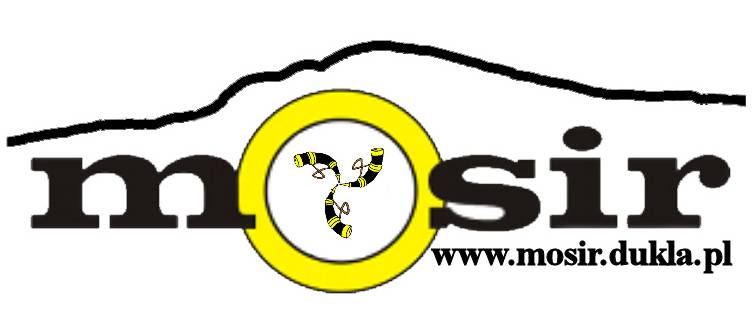 REGULAMINGMINNYCH ELIMINACJI DO II POWIATOWEGO TURNIEJU PIŁKI SIATKOWEJ PLAŻOWEJ O PUCHAR STAROSTY – NIŻNA ŁĄKA 2012CEL:       Popularyzacja gry w piłkę siatkową, propagowanie aktywnych form spędzania czasu wolnego, popularyzacja zdrowej, sportowej rywalizacji.TERMIN:       25 LIPCA (środa) godz. 16.00MIEJSCE:       ze względu  na brak boiska przystosowanego do gry w piłkę siatkową plażową zawody rozegrane będą na boisku tartanowym.WARUNKI UCZESTNICTWA:      rozgrywki kierowane są do osób pełnoletnich ( uczestniczyć mogą niepełnoletnie od 16 roku życia za pisemną zgodą rodziców lub opiekunów prawnych). prawo startu mają  drużyny dwuosobowe. Warunkiem uczestnictwa jest złożenie do organizatora w wyznaczonym terminie  wypełnionej karty zgłoszeniowej. ZGŁOSZENIA:       przyjmowane będą do dnia 24 lipca w siedzibie Miejskiego Ośrodka Sportu   i Rekreacji w Dukli – ul. Armii Krajowej 1A (osobiście ) lub e-mail mosirzgloszenia@dukla.plNAGRODY:       za miejsca od I do III - dyplomy, i nagrody rzeczowe.SPRAWY RÓZNE :Dwie pierwsze drużyny będą reprezentować Gminę Dukla w II Powiatowym Turnieju Piłki Siatkowej Plażowej o Puchar Starosty , który odbędzie się 11 sierpnia 2012r ( sobota godz. 14:00 ) w Niżnej Łące.System zawodów będzie zależny od ilości zgłoszonych drużyn.Zawody będą przeprowadzone zgodnie z zasadami gry w piłkę siatkową plażową.Organizator zastrzega sobie prawo ostatecznej interpretacji zasad turnieju.